                                     BIJELI  BOŽIČ  U  VRPOLJUI ove godine vjeroučitelj Stjepan Špoljar sa svojim je učenicima nastavio humanitarnu akciju „Bijeli Božić“ u kojoj su učenici Osnovne škole „Ivan Meštrović“ iz Čajkovaca,Starih Perkovaca i Vrpolja donosili u školu različite vrste slatkiša (čokolade,kekse,bombone,štapiće, itd.)Prikupljene slatkiše darovali su Centru za pružanje usluga u zajednici „Kuća sretnih ciglica“ u Slavonskom Brodu. Ravnatelj Miroslav Zmaić istaknuo je ponos  što je ova akcija postala tradicija škole u predbožićno vrijeme i što uživa podršku učenika,roditelja i nastavnika,te je svima poželio sretan Božić,blagdan rođenja Isusa Krista.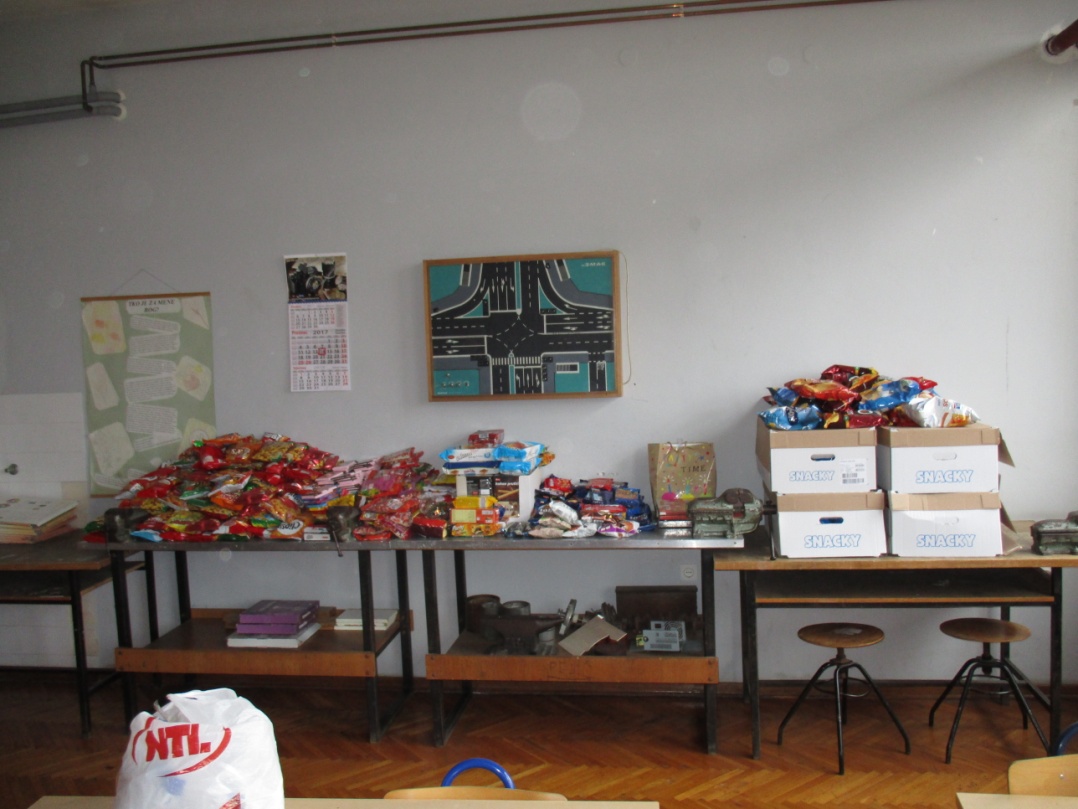 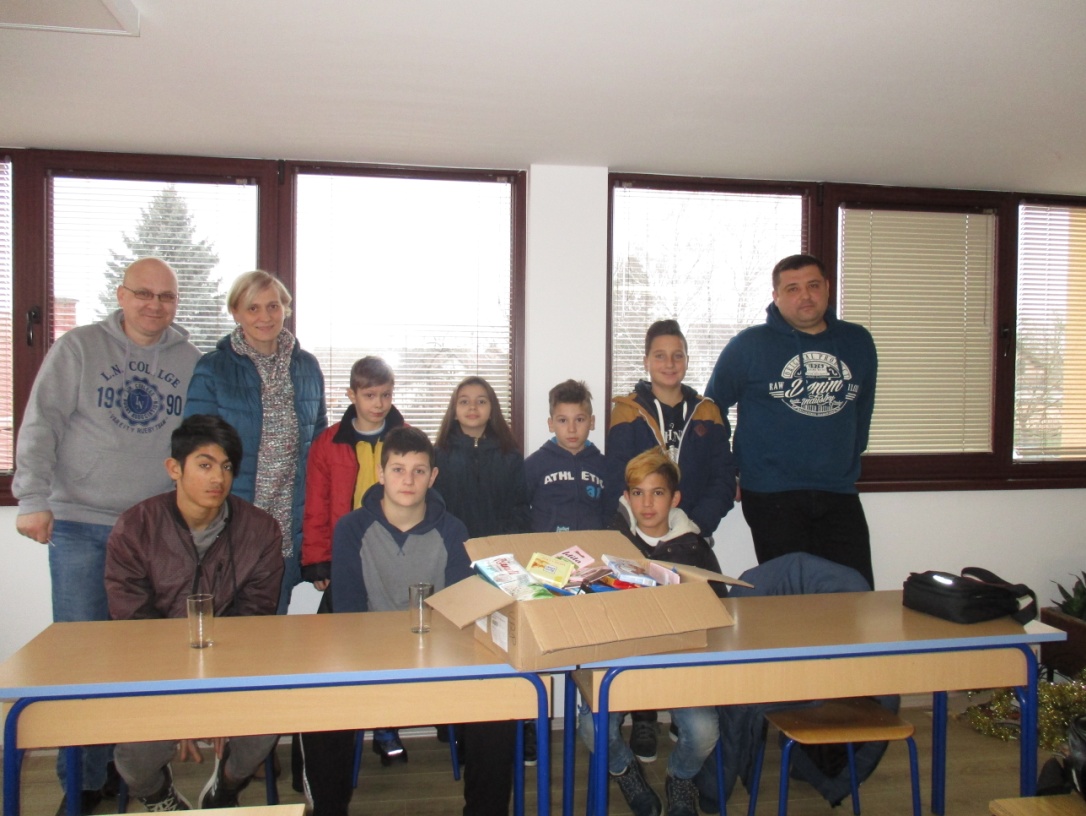 